Памятка — Роль родителей в приобщении ребёнка к чтению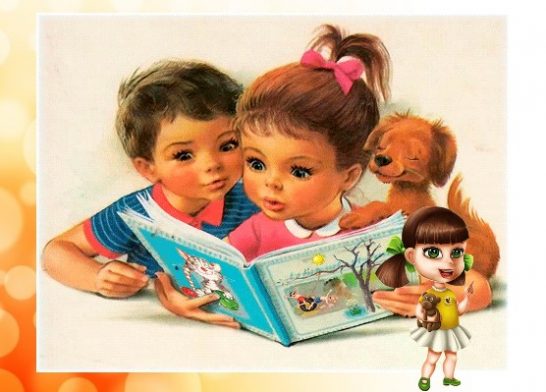 Всем привет, с вами Татьяна Сухих! Сегодня вам предлагаю очень полезную инструкцию — это памятка, с помощью которой ваши дети с малых лет полюбят чтение и начиная с младшего школьного возраста будут запоем читать любые книги без вашего напоминания. Эту памятку мы давали своим родителям по рекомендации опытного методиста Панариной Н.И. Здесь вы найдете практические советы о том, как превратить приобщение к чтению в удовольствие.Автор Панарина Н.И.Наполните день ребенка потешками, прибаутками, уговорками, приговорками.Введите обязательный ритуал чтения книг перед каждым тихим часом (перед сном).Читайте детям всегда, когда есть возможность: перед обедом, после полдника, на прогулке или в плохую погоду.Чтение перед сномКаждый вечер читайте своему ребенку. Дети не очень хотят ложиться спать и будут рады возможности с помощью вечернего чтения отдалить отход ко сну. Со временем это станет своеобразным ритуалом укладывания спать.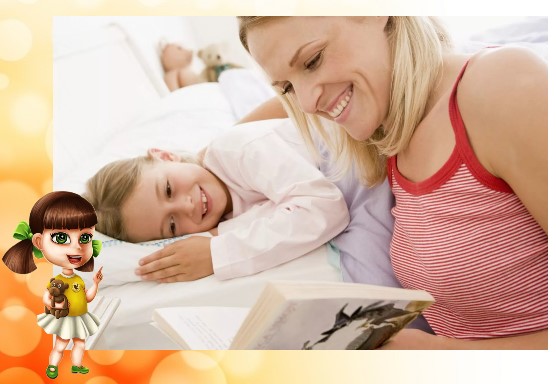 Читайте каждый деньЕсли ребенок просит почитать, никогда не отказывайте ему. Даже если у вас совсем мало времени, читайте хоть пару страничек в день.Толстые книгиНе бойтесь читать детям большие книги, хотя бы по главе в день. Такое чтение «с продолжением» способствует развитию памяти и внимательности, а также поддерживает интерес к чтению, ведь ребенку очень хочется узнать, что же произойдет дольше с любимыми героями.Как научить ребенка беречь книгиНе делать в книге пометок, подписей, рисунков.Не читать во время еды.Не загибать листы, пользоваться закладкой.Класть книгу только на чистый стол.Не разбрасывать книги, хранить их в одном месте.Своевременно оказывать «скорую помощь» «больным» книгам.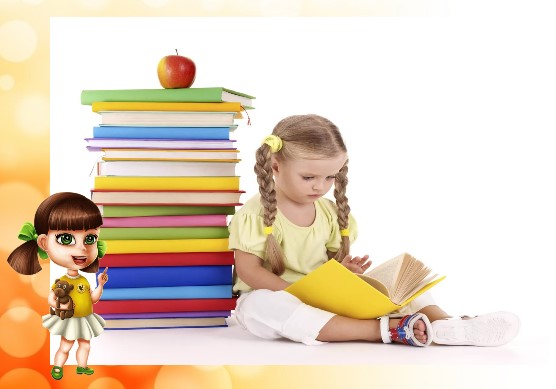 Как обсуждать с ребенком прочитанную книгуВыяснить перед чтением или во время чтения трудные слова.Спросите, понравилось ли произведение, чем. Что нового, интересного он узнал?Попросите ребенка рассказать о главном герое, главном событии рассказа, сказки, стихотворения.Как описана природа?Какие слова и выражения запомнились?Чему научила книга?Предложите ребенку нарисовать картину к понравившемуся эпизоду.Выучите отрывок, изображая голосом персонажей произведения.Легкость и прочностьХорошая книга для маленьких имеет некоторые особенности.Она легкая – у малыша должно хватать сил на то, чтобы в любой момент достать книгу с полки.Прочность ей обеспечивает обычный или ламинированный картон.Размер книжки небольшой: ребенок должен иметь возможность «играть» с ней самостоятельно.В книге крупные яркие картинки и немного мелких отвлекающих деталей.Печатный текст – только крупный, фразы – четкие и лаконичные.Если страница представляет собой яркую картинку, текст должен располагаться на световом фоне.Обратите внимание на наличие гигиенического сертификата (обычно указывается на последней странице или обложке), ведь малыши часто пытаются грызть книгу.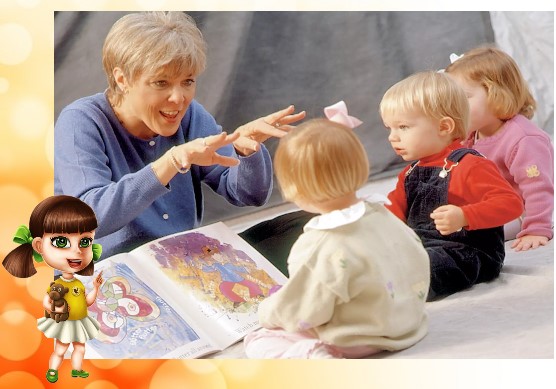 Всему свое времяСамым маленьким нужны книжки для рассматривания изображений предметов, животных, растений и т. д.На странице 80% площади должна занимать картинка.Подписи состоят максимум из двух-трех слов.Малыш пока не представляет, как обращаться с новой «игрушкой», — все может ограничиться облизыванием и бессмысленным перевертыванием страничек. Но если вы рассматриваете книжку вместе и при этом проговариваете текст, то скоро заметите, что кроха легко узнает знакомые предметы и даже пытается по-своему их называть.Веселая азбукаПримерно с года (а при желании и раньше) можно начать читать ребенку стихи и коротенькие сказки. В этом возрасте знакомство с веселыми потешками хорошо сопровождать яркими характерными жестами. Примерно к двум годам, когда у ребенка появляется интерес к буквам, приобретите азбуку. Стоить помнить, что узнавание букв и чтение – вещи разные. Сейчас читаете вы, а ребенок активно слушает. Не стоит форсировать события.Многим детям нравятся книжки-игрушки: всевозможные «пищалки», книжки в форме животных, насекомых и т.д. Они привлекательны для ребенка, но не стоит ими увлекаться. Книги, прежде всего, предназначены для чтения – это малышу важно усвоить.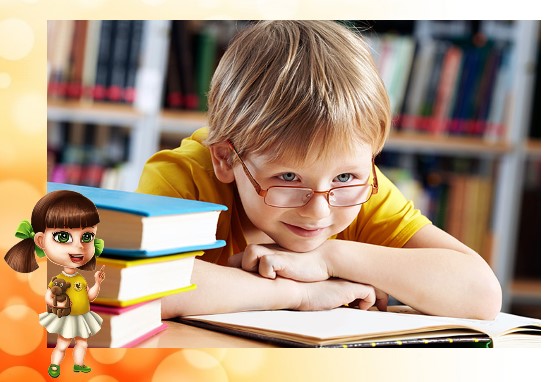 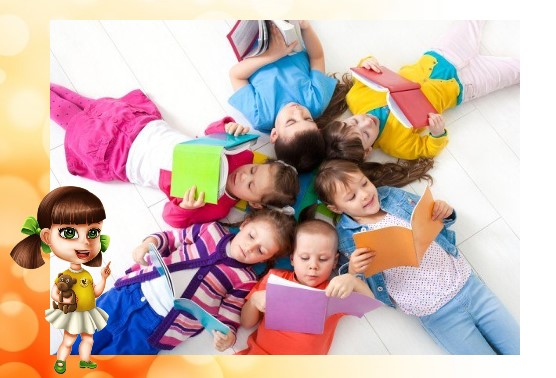 